SMDG Meeting No. 72Tuesday, October 09, 2018– SMDG Sub-Group MEETING day 1 –HAMBURGHAPAG-LLOYD08:30 – 09:00 Attendees arrival09:00 – 09:10 welcome notes from SMDG – Agenda of the 3 day Meeting/ Admin09:10 – 09:15 welcome notes from Hapag-Lloyd09:15 – 09:20 welcome notes by Xvela09:20 – 11:00 Roll call 1: Sub Group Chairman Pitch of the different topics for All day 1 and 2 sub-groups:Context, objectives, actions and recommendations to debate following work since SMDG 71 within day 1 and day 2 sessionsAttendees presentation and meeting expectation and objectives from each includingPlease contact above chairmen of sub-groups should you have any requests on any of the workshops11:00 – 11:15 Coffee Break 11:15 – 12:15 Extraordinary plenary session for Presentation of SMDG context, objectives, latest status/ High level/ Budget/ final draftOfficial confirmation of Founding Members / Official election - confirmation of the boardMINUTES MEETING 1 no 71 (Paris)		 			SMDG										          Arthur, All12:15 – 12:40 UNCEFACT- ITIGG – latest work on MMT Xml Models			        Sue12:40 – 12:45 Confirmation of Agenda and subgroup works and objectives, All other Business12:45 – 14:00 Lunch Break14:00 – 14:30 Intercompany Communication session 1 (SMDG, CMA, MSC, HLL)SMDG format answered a technical and process demand to exchange electronically information’s between stakeholders.This session introduce the necessary attached recommendations ( contractual, technical, process) and best practices coming from practitioners to enhance the accurate and robust integration of SMDG format into: Bounding contract between parties (VSA, JWP, TSC, Partners)Work process in operation IT process implementationPresentation of the standardisation challenges within the industry and set of requirements or items to be highlighted in the other more technical subgroups (SMDG)Requirements for Coprar accuracy: (CMA CGM)Requirements for DG communications from IFTMBF (MSC)Edifact Best Practice recommendation (including for Communication efficiency)SMDG recommendation for messages Recommended Standard Messages between Terminal and Carrier and between Carrier and carrier (those are confirmed by each sub group)14:30 – 15:30 BAPLIE/MOVINS (Jost)Recent feature requests for BAPLIE and MOVINS (any version)Option for new version 2 of BAPLIE and MOVINS to overcome problems with code listsStowage Instruction message MOVINSv3Stowage planning process in terminal and line's central planning officeInterpretation of stowage instructions (mandatory vs. tentative) ; business casesalmost identical message structure in BAPLIEv3 and MOVINSv3new message structure of MOVINSv3 to be approved (DMR for D.19A)browse through new MOVINSv3 MIGLost slots agreedEdifact Best Practice recommendation (including for Communication efficiency)15:30 – 16.00 Coffee Break 16:00 – 17:00 Code Lists (Jasmin) o UN/Locode workgroupreport from UN/LOCODE workgroup where a new version of Recommendation #16 is being developedrole of National Focal PointsImportant aspect for SMDG: we insist that terminals should not get their own Locode assigned. Current bad example from COCTGEdifact Best Practice recommendation (including for Communication efficiency)ITIGG JM4 120 Code List (Sönke)17:00 – 17:15 IFTSAI (Michael)new codes published by UN/CEFACT, MIG needs to be developed by SMDGEdifact Best Practice recommendation (including for Communication efficiency)5 min break17:20 – 17:45 Ship profile (Arthur + TBC)Intro to ship profile standardisation with xml for the container part to facilitate exchange between carrier, terminals and solution providersSee extension including DG, stab, strength, lashing17:45 – 18:00 Recap of the day and actions for the plenary session (SMDG)Context, objectives, actions and recommendations, group members’ confirmation to debate following day18:30 – 20.30 Boat Tour sponsored by HHLA 2-hour harbor cruise through the Port of Hamburg past the container terminals and through the HafenCity and SpeicherstadtOn Tuesday, 9.10., From 18:30 to 20:30 (please be there on time or 6:15 pm)Start St. Pauli Landungsbrücken 1Ship: TBNSmall snacks and soft drinks as well as beer and wine are complementary.Number of participants is limited (up to 60 people).Application is closed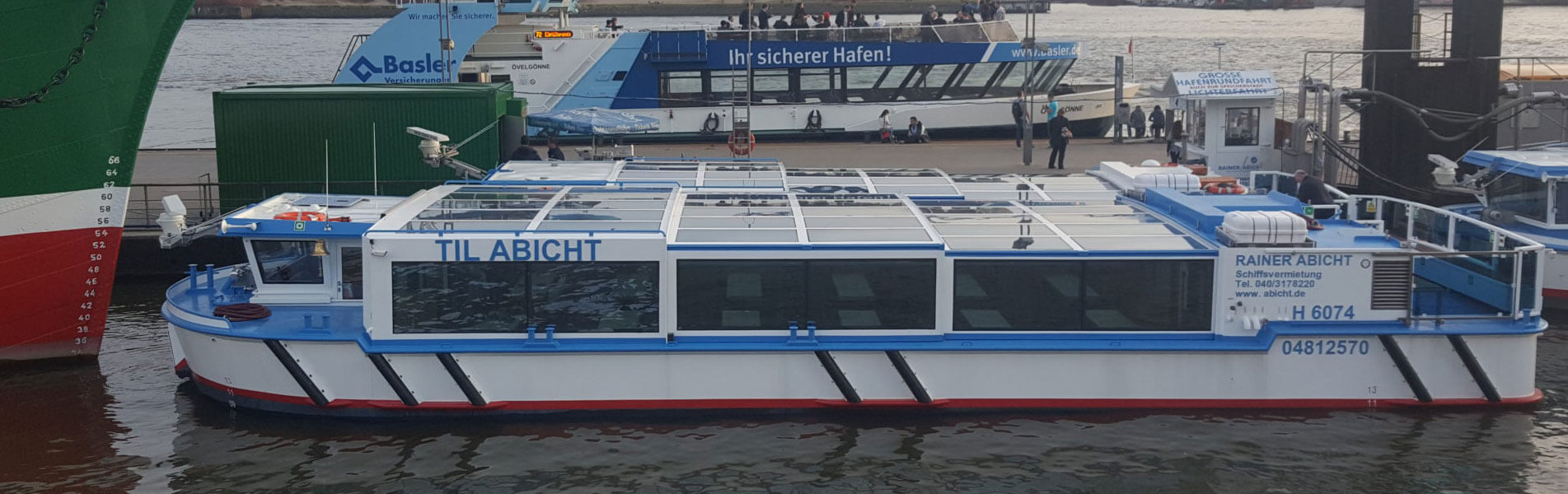 END of DAY ONESMDG Meeting No. 72Wednesday, October 10, 2018– SMDG Sub-Group MEETING day 2 –– SMDG Intercompany Communication Process –HAMBURGHAPAG-LLOYD08:30 – 09:00 Attendees arrival09:00 – 09:10 welcome notes from SMDG – Agenda of the day 2 Meeting/ Admin / AOB09:10 – 10:10 Container Messages (Paul)10:10 –11:00 IFTMBF for DG bookings part 1 (Michael *2)No standard solution for transshipment requestsNo standard solution for fumigated container requestsNo standard solution for operating reefer container requestsNo standard solution for SAPTNo standard solution to link an IFTMBF to a IFTMBCCtrIso Code optional in the current version of IFTMBF (SMDG)MIG version is under development, details to be discussedMSC is driving this enhancement. Presenters Michael Schröder (Hapag) and Michael Peeters (MSC)11:00 – 11:30 Coffee Break 11:30 –12:30 IFTMBF for DG bookings part 2 (Michael *2)Read above in part 1 and in page Edifact Best Practice recommendation (including for Communication efficiency)12:30 –13:15 M&R (Stefano)Messages DESTIM and WESTIM are outdated and need redesign to cover all processes between carrier and repair shop: Estimate, Rework, Order, Confirmation13.15 – 14:15 Lunch Break14:15 –15:00 ConRo and RoRo (Stefano)Adaptation of SMDGs formats to ConRO, RORO operations15:00 –16:30 SMDG Webservice Standard ( Ray and Peter)16:30 – 17:00 Coffee Break 17:00 – 18:00 Intercompany Communication session 2 (SMDG, CMA, MSC)	Communication on Coprar, baplie 3, IFTMBF… Recaps of the days18:30 – 20:30 Network event sponsored by Xvela Drinks and Finger food at the Casino Bar in the Hapag-Lloyd building.END of DAY TWOSMDG Meeting No. 72Thursday, October 11, 2018– SMDG PLENARY MEETING –HAMBURGHAPAG-LLOYDStart: 09:15 sharpAGENDA FOR TODAY					 		SMDG        (10 min)KEYNOTE by our host on the role of Standardization in the Maritime Industry.                                            Martin Gnass, CIO of Hapag-Lloyd											       (20 min)MINUTES MEETING no 71 (Paris)		 			SMDG         (5 min)Admin of SMDG STATUS/ High level/ 	Budget	/ New member requestsOfficial signatures of Founding Members / Official election - confirmation of the board									SMDG         (20 Min)STATE of the Industry 							SMDG         (10 min)ROLL CALL 2								SMDG         (10 min)10:45 – 11:15 Coffee Break11:15 –12:45Technical subgroups recap							       (75 Min)UN/EDIFACT Directory maintenance			JostBAPLIE/MOVINS				 		JostCODELIST and BIC			 	, 	JasminCONTAINER MESSAGE 					PaulTPFREP						 	MichaelIFTSAI					 		MichaelIFTMBF for DG Booking between carriers			MichaelMaintenance & Repair					StefanoConRo – RoRo						StefanoVessel profile std Files					ArthurWeb Service Work Group					Peter& RayMax 5 min Recap by each Sub group Chairman of subgroup work: Context, sub group member confirmation, achievement, Next Steps, best practice recommendations for SMDG plenary validation, Q&A12:45 – 14:00 Lunch Break14:00 –15:00Intercompany process subgroups recap					      (60 Min)SMDG/ Edifact Best Practice recommendation for Communication efficiency)							CMA CGMBAPLIE/COPRAR GEFEG validation platform 		SMDGDG Booking between carriers				MSC, HLLCOPRAR			 		, 		CMA CGM ZIMVGM/ VERMAS 						MSC, HLLTPFREP						 	SMDGAPERAK messages for receiver confirmation	 	AllAOB, Opening remark on Block chain, Collaboration platforms (XVELA…)								SMDG, all15:00 –16:30Blockchain presentation 						      (90 Min)Wave								      CGI								Reiner BeeckmanSMDG to evaluate best way to move blockchain into standardisation: Sub-groups building16:30 – 17:00 Coffee Break 17:00 –17:30FUTURE MEETINGS							SMDG+ Intermediate meetingsALL OTHER BUSINESS						SMDGConclusion of the 3 days and closing remarks			SMDGEnd: 17:30 sharpEND of DAY THREESub- Group SubjectChairmanCompanySub group requested timeObjectivesIntercompany Communication Julien VangeonCMA-CGM0.5Validation of main communication recommendation ( coprar- TPFREP - IFTMBF..)Intercompany Communication Stefano OttonelloMSC / MSC LENAVI0.5 DG communication between partners IFTMBFIntercompany Communication Arthur TouzotInd Consultantvalidation portal integration roadmapBaplie and MovinsJost MullerGerman consultant1.53,0 2,2 support and maintenance for all versions of Edifact messages BAPLIE and MOVINS ;     review and realization of requests for additional features ;    current project: MOVINS version 3.0Code Lists Jasmin DroennerEurogate Container Terminal Hamburg GmbH1.5UNlocode report on latest work, recommendation #16, role of National Focal Points, best practices Terminal codes Vs Unloc ITIGG JM4 120 Code List (Sönke)Container MessagesPaul WautersPSA1Updates on status - Coprar best practices - TBNTPFREPMichael SchroederHapag Lloyd AG0.5TPFREP 4.1: all changes approved by SMDG and new codes published by UN/CEFACT, new MIG version needs to be developed by SMDG IFTSAI Michael SchroederHapag Lloyd AG0.25new codes published by UN/CEFACT, MIG needs to be developed by SMDGIFTMBF for DG BookingsMichael PeetersMSC2Standardization of requests for: Transshipment, fumigated, operating reefers, SAPT, link between IFTMBC requests, CtrIso Code IFTMBF for DG BookingsMichael SchroederHapag Lloyd AG2Standardization of requests for: Transshipment, fumigated, operating reefers, SAPT, link between IFTMBC requests, CtrIso Code M&RStefano OttonelloMSC I0.75Messages DESTIM and WESTIM are outdated and need redesign.
To cover all processes between carrier and repair shop: Estimate, Rework, Order, ConfirmationConRo and RoRoStefano OttonelloMSC 0.75Adaptation of SMDGs formats to ConRO, RORO operationsVessel Profile std filesArthur TouzotInd Consultant0.5standardisation of vessel profiles between plannings systems/ terminal/ on board/ carriersWeb Service Work GroupPeter HorstkorteInd Consultant1.5Standards for interface description and for technical specification, development of first pilotsShow added value of Webservice over Edifact solutionsWeb Service Work GroupRaymond SchraffHyland Software, LLC., Westlake, OH1.5Standards for interface description and for technical specification, development of first pilotsShow added value of Webservice over Edifact solutionsBlockchain managementArthur TouzotInd Consultant1presentation of CGI